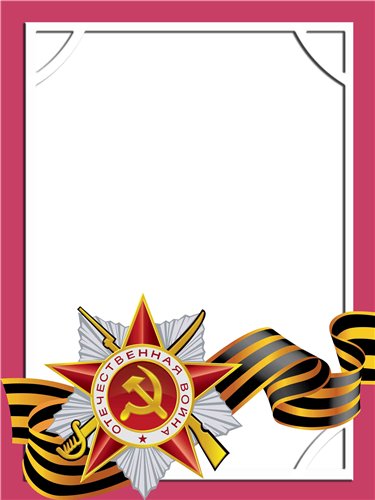 МорозовСемён Григорьевич                            Ветеран войны и труда        Родился в 1901г., п. Атиг, русский, б/п.          Участник Гражданской войны 1920-1922 г.г.           В Отечественную войну воевал в составе 1245 стрелкового полка на Западном направлении – стрелок.          Тяжело ранен.          После лечения в госпитале демобилизирован по инвалидности.         Награжден медалью «За Отвагу» и другие пять медалей.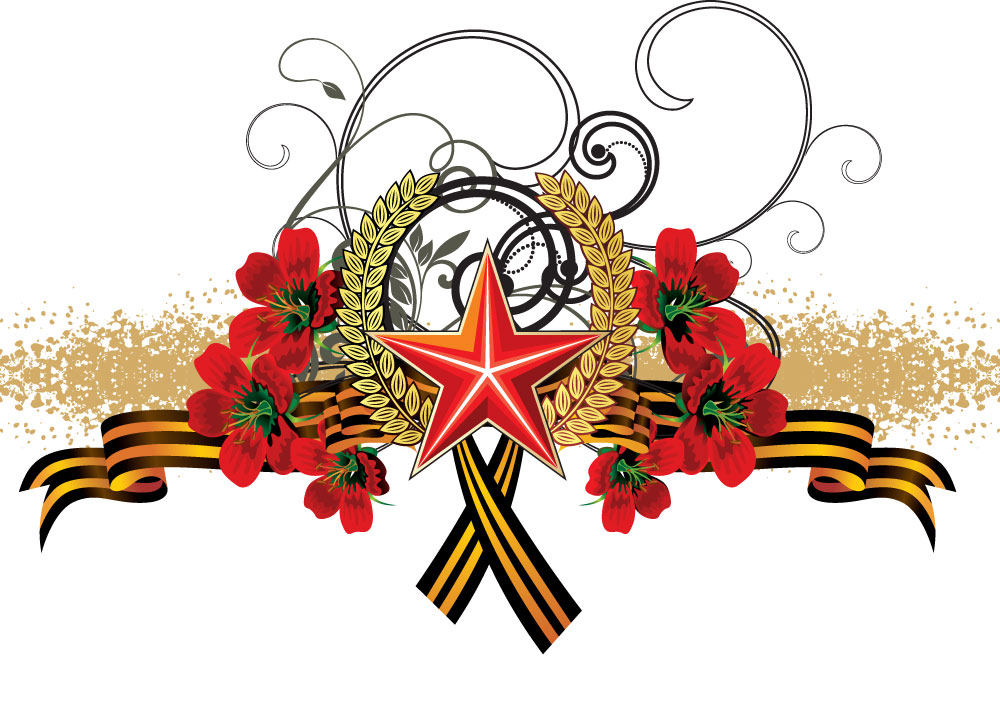 